PUSAT PENGURUSAN PENYELIDIKAN (RMC)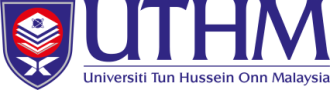 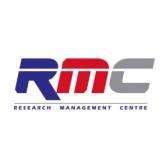 UNIVERSITI TUN HUSSEIN ONN MALAYSIA REKOD PENGAMBILAN PESANAN TEMPATAN (L/O)BIL.NAMA PENGAMBIL(PENYELIDIK/PELAJAR)NO. STAF/MATRIKNO. LOTARIKH DIAMBILTANDATANGAN